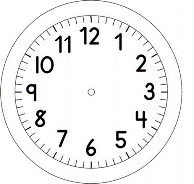 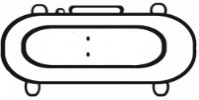 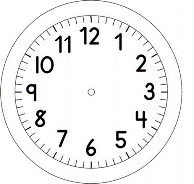 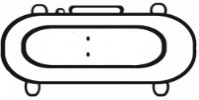 CIÊNCIAS - PROJETOESCREVA O QUE VOCÊ GOSTARIA DE APRENDER SOBRE ESSE ASSUNTO.____________________________________________________________________________________________________________________________________________________________________________________________________________________________________________________________________________________________________________________________________________________COMO FAREMOS PARA RESPONDER NOSSAS DÚVIDAS E CURIOSIDADES SOBRE O TEMA DO PROJETO?____________________________________________________________________________________________________________________________________________________________________________________________________________NOSSO PROJETO PRECISA DE UMA LOGO!FAÇA UM DESENHO DENTRO DO TEMA “OCEANO” NO QUADRADO QUE ESTÁ NA PRÓXIMA PÁGINA.NOME: ___________________________________________________________